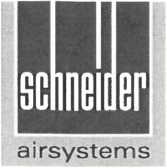 Nabídka 3430528Platební podmínky a podmínky doručeníPlatné doUvedení do provozuInstalaceZárukaPlatební podmínkyPředpokládanáexpediceIncotermsPodmínky Incoterms a místo doručení31/08/202214 dní od data vystaveníDAPDelivery at PlaceSchneider AirsystemsSchneider Airsystems s.r.o. V Zahrádkách 555 330 21 Line - Sulkov Czech RepublicTel: +420 377 911 314	IČ: 61170828	Deutsche Bankinfo-cz.schnelder@schneiderairsystems.com DIČ: CZ61170828	CZK 3157500007/7910www.kompresoryschneider.czv Plzni oddíl C vložka 5410Nabídka: 3430528 | Strana: 3/15AM B 5-10 MAXI
4152023901Informační produktový list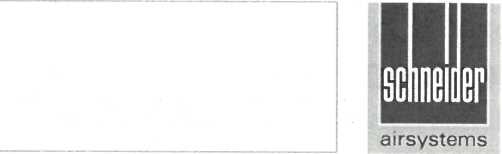 Úspora času a nákladů v případě údržbydíky snadno přístupnému uspořádání údržbových dílůInfologic2 Basic ControllerJednoduchá běžná nastavení a snadné ovládání kompresoru.Odečty tlaku a teploty. Provozní hodiny,Upozornění na údržbu.Rychlé nastavení tlaku přímo na regulátoru.Spolehlivost,
účinnost
a odolnostNejmodernější
technologie
konstrukce
rotorů a olejové
soustavyI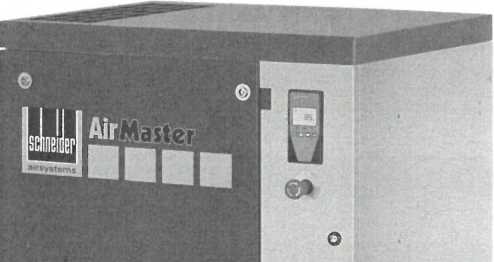 ICONS CLAMPpro vzdálenoukontrolukomrpesoru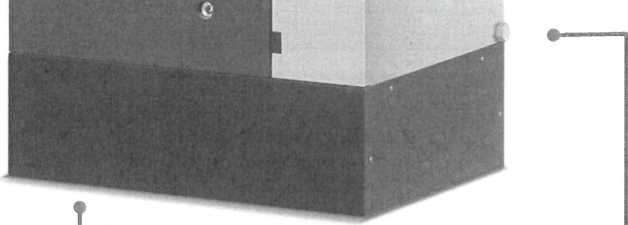 Prostorově úsporná instalacedíky kompaktním rozměrůmOsvědčený pohon klínovým řemenembez vibracíTichý provozdíky zvukotěsnému krytuOstatní údajeRozsah dodávky:	Návod k obsluzeDM-P /jaduwww.schneider-airsystems.cz26.03.2020, Strana 1AM B 5-10 MAXI
4152023901Informační produktový list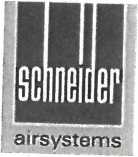 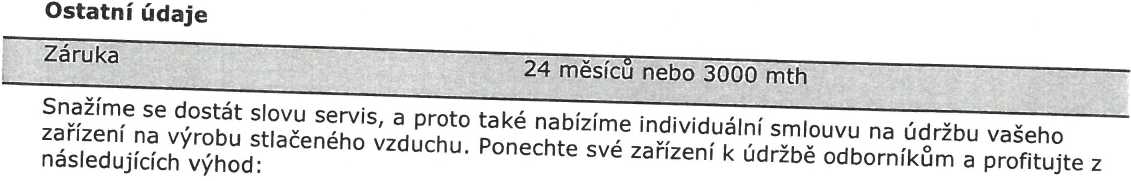 Prodloužení záruky na 4 rokyOptimální funkčnost a vysoká spolehlivost během provozu Odborné provedená údržbaN'zke a dlouhodobě plánované provozní náklady Minimální naklady na správuwww.schneider-airsystems.czDM-P /jadu26.03.2020, Strana 2PopisPopisČíslo produktuMnožstvíJednotkovácena(CZK)Sleva%Celková cena (CZK)10Kompresor AM B 5-10 MAXI41520239011119.548,0025,0089.661,0020Vzdálená kontrola ICONS290199102411,001,0030Hadice Propoj.hadice3/4"- 1300mmDGKB11107611.318,001.318,00Propojovací hadiceVSL 3/4-1300 délka 1300 mm tlak 16 bar40Drobný montážní materiál1500,00500,0050Práce + Doprava11.540,001.540,00Celkový součet (bez DPH)Celkový součet (bez DPH)Celkový součet (bez DPH)93.020,00Technické údajeČíslo pol.	”	“	‘	“4152023901Maximální výstupní tlak10 bar9,5 barObjemový proud při pracovním tlaku (ISO 1217)696 l/minru'-CL uidceK motoru2950 min'1Jmenovitý výkon hnacího motoru (V/Hz)5,5 kW (400 V/50 Hz)urun kryti hnacího motoruIP 55Požadovaná spotřeba chladicího vzduchu (20 °C okolní tepl.)1080 m3/hOkolní teplota min. / max.Objem olejové náplně+2 °C/ +40 °C3,2 1Hlučnost (LPA1 - DIN 45635 T13)64 dB(A)Připojení odvodu vzduchu3/4" iObjem nádržeObjem nádržeRozměry (S x H x V)850 x 720 x 980Hmotnost172 kg